小集団活動事例セミナー小集団活動を継続する中で、小集団活動の意義や有効的な進め方を知りたい方、改善手法を使いこなし、さらに高い成果を出したいと考えておられる方など、是非、この機会にご参加ください。◆姫路経営者協会・経営効率化委員会◆日　時　2024年３月１５日（金）　13:30～17:00会　場　姫路商工会議所　新階２階　２０１研修室（姫路市下寺町４３）定　員　４０名  ※最少催行人数：25名に満たない場合は、講座を中止いたします。参加費　姫路経営者協会会員　1名 ５，５００円（非会員8,500円）【資料代、消費税を含む】対　象　階層を問わず、関心をお持ちの方ならどなたでもご参加下さい。申込み　下記申込書にご記入頂き、メール または FAXにてお申込み下さい。姫路経営者協会TEL:079-288-1011　FAX:079-289-1415　E-mail：keikyo@h-keikyo.gr.jp◆2023年度「小集団活動事例セミナー」参加申込書◆会社名　〔　　　　　　      　　　　　〕TEL〔　      　   　 〕FAX〔　　    　  　 〕　連絡者名〔　　     　　 　　    〕※記入いただきました個人情報は本研修にのみ使用します。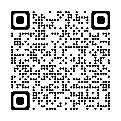 ●請求書を発行いたします。参加費は3/8（金）までに下記口座にお振込みください。振込先口座：三井住友銀行　姫路（普）№1193708氏　名（ふりがな）所 属・役 職 等